KOLESARSKI IZPITPrejšnji teden smo obnovili znanje o obvezni opremi kolesa in znake za nevarnost. Ta teden nas čakajo ZNAKI ZA IZRECNE ODREDBE, ki se delijo na:ZNAKI ZA PREPOVEDI IN OMEJITVE	     		b) ZNAKI ZA OBVEZNOSTI		ZNAKI ZA PREPOVEDI IN OMEJITVE:Kot samo ime pove, nam znaki nekaj prepovedujejo oziroma omejujejo. Postavljeni so neposredno na mestu prepovedi ( 0m), tako da od znaka naprej velja prepoved ali omejitev.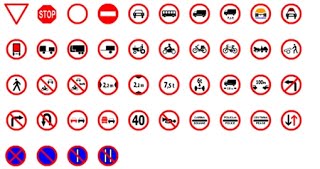 So  okrogle oblike z rdečo zunanjo obrobo, razen dveh izjem. Stop znak. Pomeni obvezno ustavi.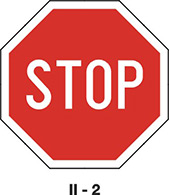 Križišče s prednostno cesto.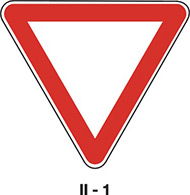 Pomisli zakaj sta takšne oblike.Še nekaj drugih znakov za prepovedi in omejitve: Prepovedan promet za kolesa.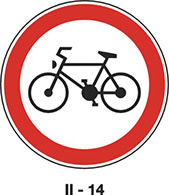 Prepovedan promet za vsa motorna vozila.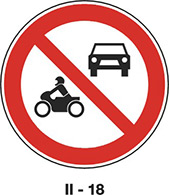 Prepovedan promet v obeh smereh.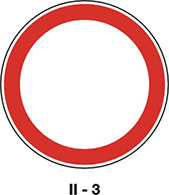 Prepovedan promet v eno smer.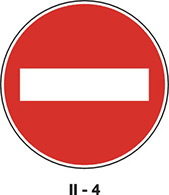 Prednost vozil iz nasprotne smeri.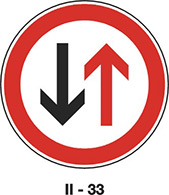 Omejitev hitrosti.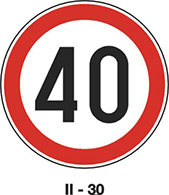 ZNAKI ZA OBVEZNOSTI: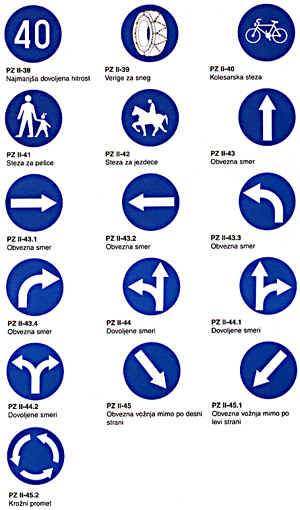 